Утверждаю:Заведующий МБДОУ д/с № 5_________________Г.В.Постельная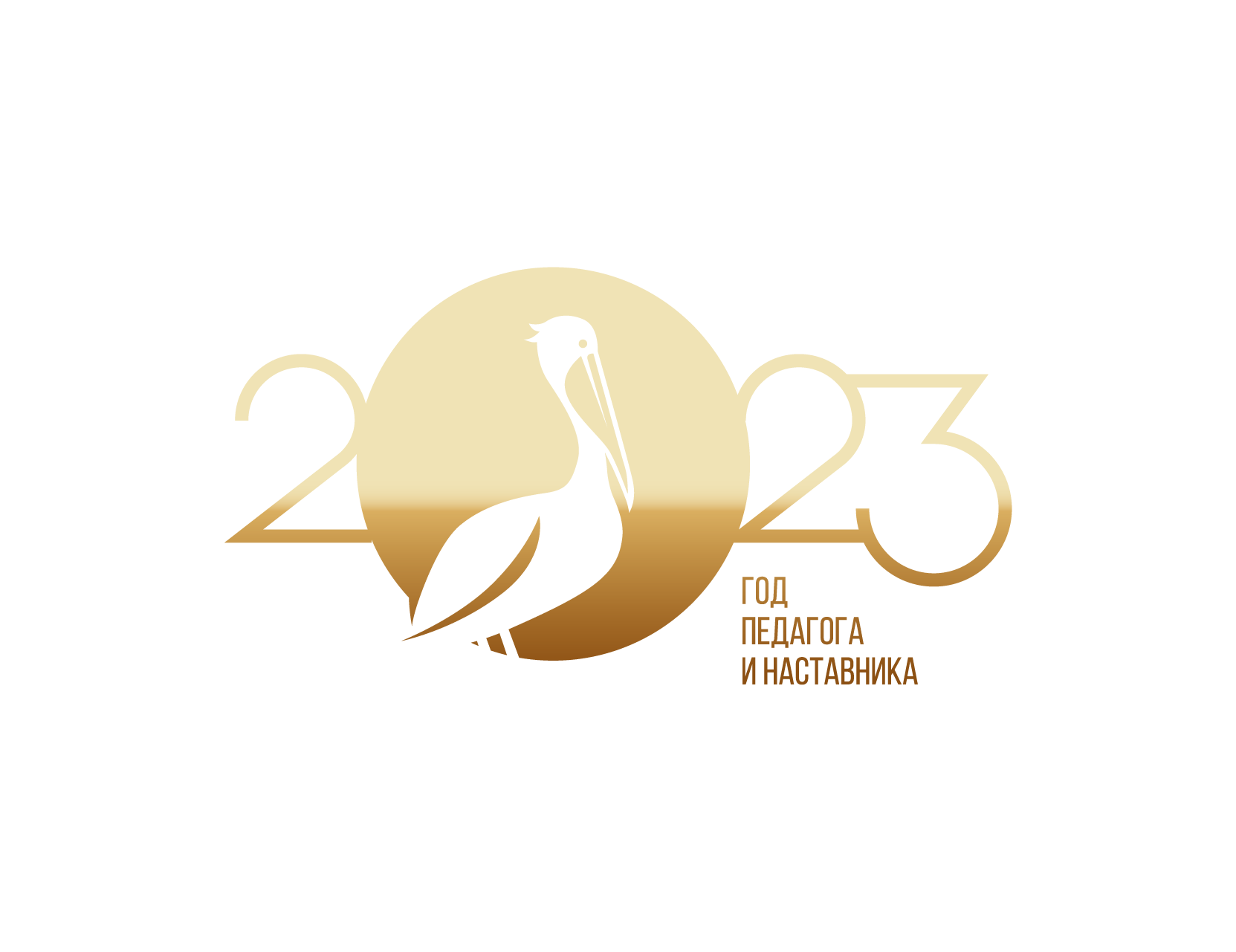 План  мероприятий МБДОУ д/с № 5к «Году педагога и наставника в России» на 2023 годЦель мероприятий: привлечение внимания участников образовательных отношений (детей, педагогов, родителей) для возрождения престижа профессии педагога, поднятия её на качественно новый уровень, признания особого статуса педагогических работников, в том числе, осуществляющих наставническую деятельность. Задачи: 1. Развивать у детей дошкольного возраста устойчивый интерес к будущей трудовой деятельности, воспитывать у них уважение к людям педагогического труда в процессе постоянной трудоемкой работы. 2.Расширять представления дошкольников о педагогическом искусстве воспитателя, наставника. 3.Накапливать сенсорно-эмоциональные впечатления воспитанников о произведениях педагогического творчества. 4.Способствовать развитию у дошкольников познавательной активности, любознательности, навыков сотрудничества в позициях «ребенок -наставник», «ребенок- партнер».5.Приобщать участников образовательных отношений к совместному педагогическому труду в семье, в учреждении через дни самоуправления, «день наставника». 6.Воспитывать уважение к людям педагогических профессий, уважение к предметам педагогической культуры. 7.Развивать творчество посредством создания продуктов педагогической культуры.№ п/пМероприятияДатаОтветственныеТоржественная церемония открытия Года педагога и наставника – информационный старт проекта Январь Заведующий1.Реклама мероприятий в ДОУ и за его пределами1.Реклама мероприятий в ДОУ и за его пределами1.Реклама мероприятий в ДОУ и за его пределами1.Реклама мероприятий в ДОУ и за его пределами1.1. Систематическое пополнение и освещение сайта и социальных сетей МБДОУ д/с № 5 в рубрике «Год педагога и наставника» ежемесячно Ст. воспитатель 1.2. Размещение информации: «2023 Год педагога и наставника»: - на сайте ДОУ; -в мессенджерах (родительских чатах) ;-оформление для родителей информационного уголка в приёмных групп (папки-передвижки, памятки, буклеты); -анкетирование для родителей «Знаете ли вы историю появления профессии воспитатель?»Январь, 2023 Ст. воспитатель Педагоги  1.3 Разработка и утверждение плана мероприятий в ДОУ, посвященных Году педагога и наставника в РоссииЯнварь 2023 Заведующий Ст. воспитатель 1.4 Заседание творческой группы по подготовке и проведению в ДОУ Года педагога и наставника В течение года Члены творческой группы 1.5 Награждение благодарственным письмом за участие в акциях, благотворительных мероприятиях, за высокие профессиональные достижения, за высокую подготовку воспитанников к школе и т.д. Май-август 2023 Заведующий 1.6Проведение августовского педагогического совета в ДОУ, посвященное профессиональному развитию педагогов Август, 2023 ЗаведующийСт. воспитатель 2.Оформление книжных выставок, тематических полок, приуроченных к календарю в Год педагога и наставника2.Оформление книжных выставок, тематических полок, приуроченных к календарю в Год педагога и наставника2.Оформление книжных выставок, тематических полок, приуроченных к календарю в Год педагога и наставника2.Оформление книжных выставок, тематических полок, приуроченных к календарю в Год педагога и наставника 2.1- Выставка-признание «Воспитатель! Ваш труд, как жизнь, бесценен»; - Выставка-поздравление «День дошкольного работника- прекрасный праздник»; - Выставка рисунков «Букет любимому воспитателю»; - Выставка поздравительных открыток «Мой любимый воспитатель!»; - Фото коллаж «Хорошо у нас в саду» (мероприятия с детьми) - Выставка-история «Как учились в старину» (о первых детских садах на Руси, либо о том, как учились в античные и средние века В течение года Старший  воспитатель, Воспитатели  3.Массовые методические и образовательно-воспитательные события, согласно Календарю Года педагога и наставника 3.Массовые методические и образовательно-воспитательные события, согласно Календарю Года педагога и наставника 3.Массовые методические и образовательно-воспитательные события, согласно Календарю Года педагога и наставника 3.Массовые методические и образовательно-воспитательные события, согласно Календарю Года педагога и наставника 3.1 День славянской письменности и культуры. Тематические мероприятия в ДОУ совместно с детской библиотекой. 24 мая старший воспитатель 3.2День знаний. Проведение праздника. 1 сентября муз. рук. 3.3Международный день распространения грамотности. Проведение тематических НОД. 8 сентября Воспитатели 3.4 Педагогические чтения, посвященные 105- летию педагогу Василию Сухомлинскому Выпуск видеороликов для родителей. 24 сентября старший воспитатель 3.5 День педагога дошкольного образования Проведение досуга. 27 сентября муз. рук. 3.6День матери в РФ (мама – главный наставник.) Проведение праздников и акций. Оформление выставок совместного творчества детей и родителей. 30 октября муз. рук. , воспитатели 3.7 День словаря. День словарей и энциклопедий в России отмечается 22 ноября, потому что это день рождения Владимира Ивановича Даля (1801-1872), создателя «Толкового словаря живого великорусского языка». Словарь – это непросто книга: он подводит итог развитию языка и прокладывает ему пути в будущее. Проведение ОС, выпуск видеороликов для родителей. 22 ноября старший воспитатель, воспитатели 3.8 День Наума Грамотника . Как учили в былые годы на Руси. Тема Наумова дня – образование, учение, грамота. Проведение ОС 14 декабря старший воспитатель, воспитатели 4.Педагогические мероприятия педагогов МБДОУ д/с № 5 в Год педагога и наставника 4.Педагогические мероприятия педагогов МБДОУ д/с № 5 в Год педагога и наставника 4.Педагогические мероприятия педагогов МБДОУ д/с № 5 в Год педагога и наставника 4.Педагогические мероприятия педагогов МБДОУ д/с № 5 в Год педагога и наставника 4.1Акция «Видео -  пожелание любимому воспитателю от выпускников детского сада»Съемка и монтаж фильма из видеофрагментов с пожеланиями воспитателям от выпускников детского садаСт.воспитательВоспитатели 4.2Съемки интервью воспитанников ДОУ на тему «Если бы я был воспитателем»Май 2023Ст.воспитательВоспитатели 4.3Конкурс рисунков «Мой воспитатель» Сентябрь 2023 Воспитатели  4.4 Выставка-обзор «Нет на свете мудрее профессии» (художественные произведения о педагогах)В течение всего года Ст. воспитатель 4.5Выставка рисунков «Букет любимому воспитателю» Выставка поздравительных открыток «Любимый воспитатель»Сентябрь 2023 Воспитатели  4.6Фотовыставки «Весёлые мгновенья в работе воспитателя», «Улыбка педагога»Апрель, 2023 Воспитатели, инструктор по ФК 4.7 Выставка-история «Как учились в старину» (о первых школах на Руси, либо о том, как учились в античные и средние века, в век просвещения)Август, 2023 Учитель-логопед 4.8Игровая программа «Снова в детский сад мы идём!» (представление знаний в форме интересных игр)Май, 2023 Педагог-психолог, воспитатели 4.9 Досуговое мероприятие «Звенит звонок, начинается урок» (исполнение песен и чтение стихов о детском саде) Июнь, 2023 Педагоги  4.10Викторина «Здравствуй, родной детский сад», просмотр отрывков из мультипликационных фильмов); -«История Дня учителя»Июль, 2023 Ст. воспитательВоспитатели  4.11Освещение мероприятий посвященных Году педагога и наставника для формирования позитивного образа педагога в социальной сети ВКонтакте, на сайте ДОУ. В течение года Педагоги 5.Конкурсы и акции в Год педагога и наставника 5.Конкурсы и акции в Год педагога и наставника 5.Конкурсы и акции в Год педагога и наставника 5.Конкурсы и акции в Год педагога и наставника 5.1Участие в профессиональном конкурсе «Воспитатель года Кубани» Март, 2023 Зам. зав. Вервекина Ю.Г. Ст. вос-ль 5.2Участие в Международном конкурсе имени Льва Выготского Январь- апрель 2023 Зам. зав. Вервекина Ю.Г. Ст. вос-ль 6. Взаимодействие с семьей в Год педагога и наставника 6. Взаимодействие с семьей в Год педагога и наставника 6. Взаимодействие с семьей в Год педагога и наставника 6. Взаимодействие с семьей в Год педагога и наставника 6.1- Записи в книге отзывов «Наш любимый воспитатель»;- Совместные праздники и досуги; - Оформление стенгазет;- Выставка поделок «Мы славим руки наших матерей»; - Консультации и рекомендации «Правильная подготовка к школе», «6 советов родителям, как подготовить ребёнка к школе»; - Методические рекомендации «Рецепт вкусной подготовки ребёнка к школе в домашних условиях» В течение Года По требованию Педагоги 